Rachel SanbornDate: Monday, 3/18/18 – 10:30am (20-30 minutes)Subject: Literacy - Vocab Lesson Plan for Navajo Code TalkersType: Whole Group / Small GroupAdapted from “Whole Brain Teaching” strategyThis lesson is designed as a vocab intro lesson for this week’s Reading Street Story - Navajo Code Talkers. I have taught this class vocabulary words through adapted Whole Brain Teaching styles a few times this year, so they are familiar with the process and routine. Continuing throughout the week, students will have various outlets to practice the new vocabulary words through journaling, creating a comic with the vocabulary words, Quizlet live, Kahoot,  etc.Materials: Powerpoint pulled up, assigned groups, printed word sheets3-5 minutes Intro (Setting Expectations) and TransitionTeacher assigns students in 8 total groups of 3-4.Each group has 3-5 minutes to come up with a WBT for the wordGroups need to:Tell the class the vocab wordTell the class the definitionShow us hand signals to help everybody remember (all group members must do same movements – so decide them and practice together)Gestures cannot involve other people or props. (Gestures must be something each person can do alone - so the gestures can’t be something that I need to use other people or props for)Choose a speaker. Everyone else is showing us the hand movements. Elect a group member to speak, and all other group members are doing the hand signalsIndoor voice levelTeacher reveals groups slide (and where groups should go) and hands out word page to each grouphttps://www.flippity.net/rp.asp?k=17Kz4B3DST-R6jelffU6EKYKjO0ygHNIPXZpgAt4f1KI3-5 minutes: Students working in groups. Asking teacher if stuck or have questions.10-15 minutes (1-3 minutes per word TOTAL for both teacher and student time)Once the 3 minutes are up. Students are asked to sit back at their own spots.https://docs.google.com/presentation/d/12lzU8vzmO7TnL0q5u1ECrFzgmTU7Clx54DeXosOlkFU/edit?usp=sharing With PowerPoint, teacher reads a sentence and shows a pictureStudents must figure out what word they belong to (less than 1 minute).Then that word’s group comes up to teach the WBT they came up withclass repeats 3 times (aim for each group in front less than 2 minutes)Ask critical questions (use in a sentence, synonym, antonym, etc.)Class cheer for group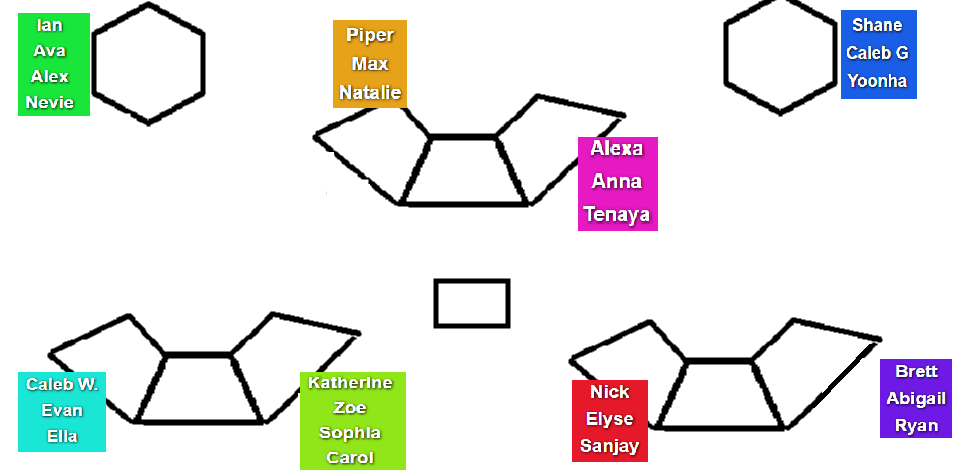 Teaching goals for this lesson based on previous feedback.Avoid hand raising - randomly call onChoral responses (when my hands drop)Give a sentence starterAn antonym of advance is _______.Written response at endYour Name:______________________________________________GROUP 1 – Navajo Code Talkers Vocabulary Whole Brain TeachingYour Task: Teach the class this vocab word using Whole Brain Teaching.Tell us the vocab wordTell us the definitionShow us hand gestures to help everybody remember (all group members must do same movements – so decide them and practice together)Gestures cannot involve other people or props. (Gestures must be something each person can do alone; this means you may not create anything that would require people in your group to touch or interact with each other at all – also no props)Choose a speaker. Everyone else is showing us the hand movements. Elect a group member to speak, and all other group members are doing the hand signalsIndoor voice levelOnce you’ve decided your WBT, practice until it’s time to come back together. Practice makes perfect!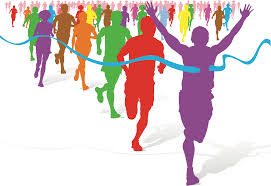 Word: advanceDefinition:  Pro-gress / in front of others /                   OR / do something /                     ahead of time.Example Sentences:During the race, the person behind me slowly advanced in front of me.It’s important to ask your parents in advance, if you want to hang out with a friend.If you finish planning and practicing your teaching and have extra time, with all group members write as many as you can of your word…Synonyms: ______________________________________________________Antonyms: _______________________________________________________Your Name:______________________________________________GROUP 2 – Navajo Code Talkers Vocabulary Whole Brain TeachingYour Task: Teach the class this vocab word using Whole Brain Teaching.Tell us the vocab wordTell us the definitionShow us hand gestures to help everybody remember (all group members must do same movements – so decide them and practice together)Gestures cannot involve other people or props. (Gestures must be something each person can do alone; this means you may not create anything that would require people in your group to touch or interact with each other at all – also no props)Choose a speaker. Everyone else is showing us the hand movements. Elect a group member to speak, and all other group members are doing the hand signals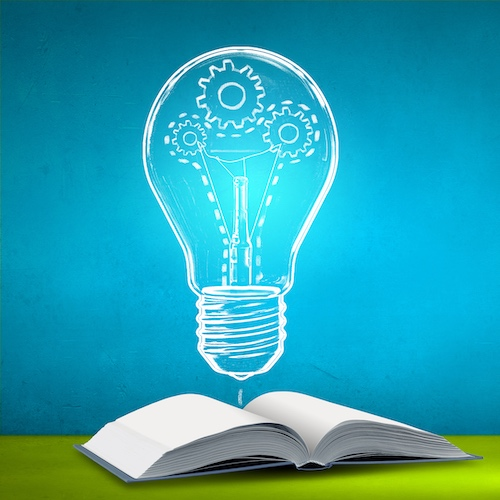 Indoor voice levelOnce you’ve decided your WBT, practice until it’s time to come back together. Practice makes perfect!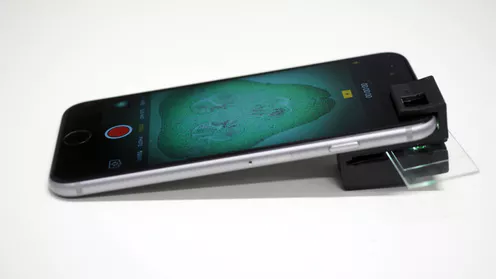 Word: developedDefinition: brought / into / beingExample sentences:Life would be very different if cell phones weren’t developed.If you finish planning and practicing your teaching and have extra time, with all group members write as many as you can of your word…Synonyms: ______________________________________________________Antonyms: _______________________________________________________Your Name:______________________________________________GROUP 3 – Navajo Code Talkers Vocabulary Whole Brain TeachingYour Task: Teach the class this vocab word using Whole Brain Teaching.Tell us the vocab wordTell us the definitionShow us hand gestures to help everybody remember (all group members must do same movements – so decide them and practice together)Gestures cannot involve other people or props. (Gestures must be something each person can do alone; this means you may not create anything that would require people in your group to touch or interact with each other at all – also no props)Choose a speaker. Everyone else is showing us the hand movements. Elect a group member to speak, and all other group members are doing the hand signals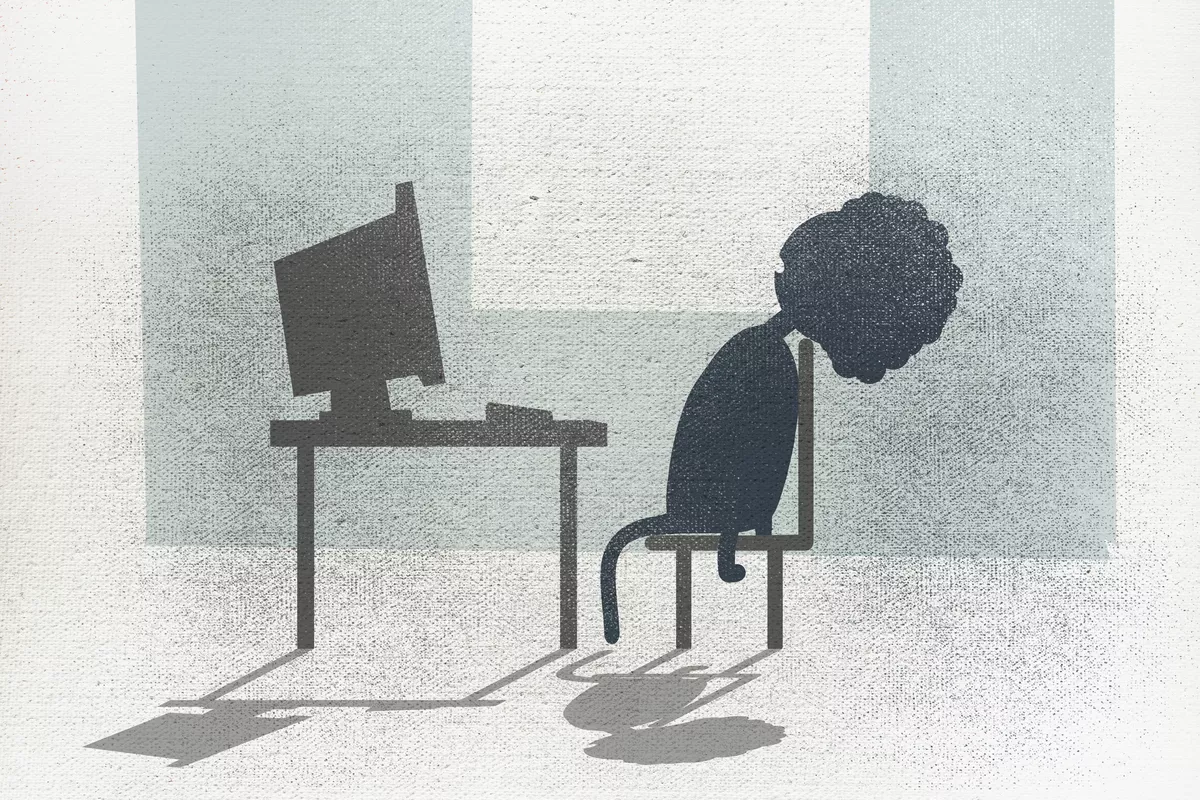 Indoor voice levelOnce you’ve decided your WBT, practice until it’s time to come back together. Practice makes perfect!Word: exhausting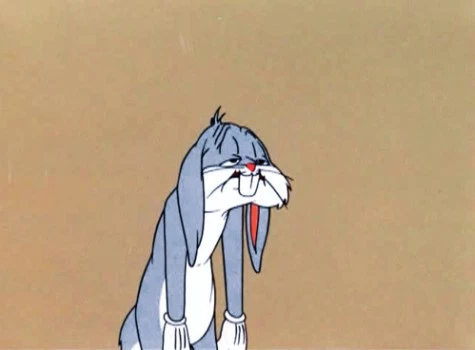 Definition: make someone / feel / very tiredExample sentences:Working out when I play sports can be very exhausting at times.Sitting at a desk all day can be exhausting.If you finish planning and practicing your teaching and have extra time, with all group members write as many as you can of your word…Synonyms: ______________________________________________________Antonyms: _______________________________________________________Your Name:______________________________________________GROUP 4 – Navajo Code Talkers Vocabulary Whole Brain TeachingYour Task: Teach the class this vocab word using Whole Brain Teaching.Tell us the vocab wordTell us the definitionShow us hand gestures to help everybody remember (all group members must do same movements – so decide them and practice together)Gestures cannot involve other people or props. (Gestures must be something each person can do alone; this means you may not create anything that would require people in your group to touch or interact with each other at all – also no props)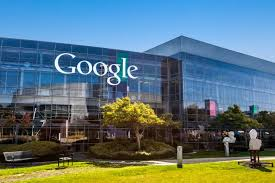 Choose a speaker. Everyone else is showing us the hand movements. Elect a group member to speak, and all other group members are doing the hand signals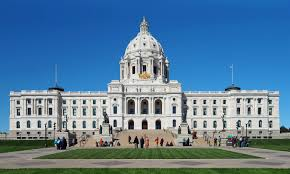 Indoor voice levelOnce you’ve decided your WBT, practice until it’s time to come back together. Practice makes perfect!Word: headquartersDefinition: central offices / where orders / come fromExample sentences:Sometimes when there is a really important issue, people need to go to the headquarters.Most companies have headquarters, and then control little stores in other places.If you finish planning and practicing your teaching and have extra time, with all group members write as many as you can of your word…Synonyms: ______________________________________________________Antonyms: _______________________________________________________Your Name:______________________________________________GROUP 5 – Navajo Code Talkers Vocabulary Whole Brain TeachingYour Task: Teach the class this vocab word using Whole Brain Teaching.Tell us the vocab wordTell us the definitionShow us hand gestures to help everybody remember (all group members must do same movements – so decide them and practice together)Gestures cannot involve other people or props. (Gestures must be something each person can do alone; this means you may not create anything that would require people in your group to touch or interact with each other at all – also no props)Choose a speaker. Everyone else is showing us the hand movements. Elect a group member to speak, and all other group members are doing the hand signalsIndoor voice level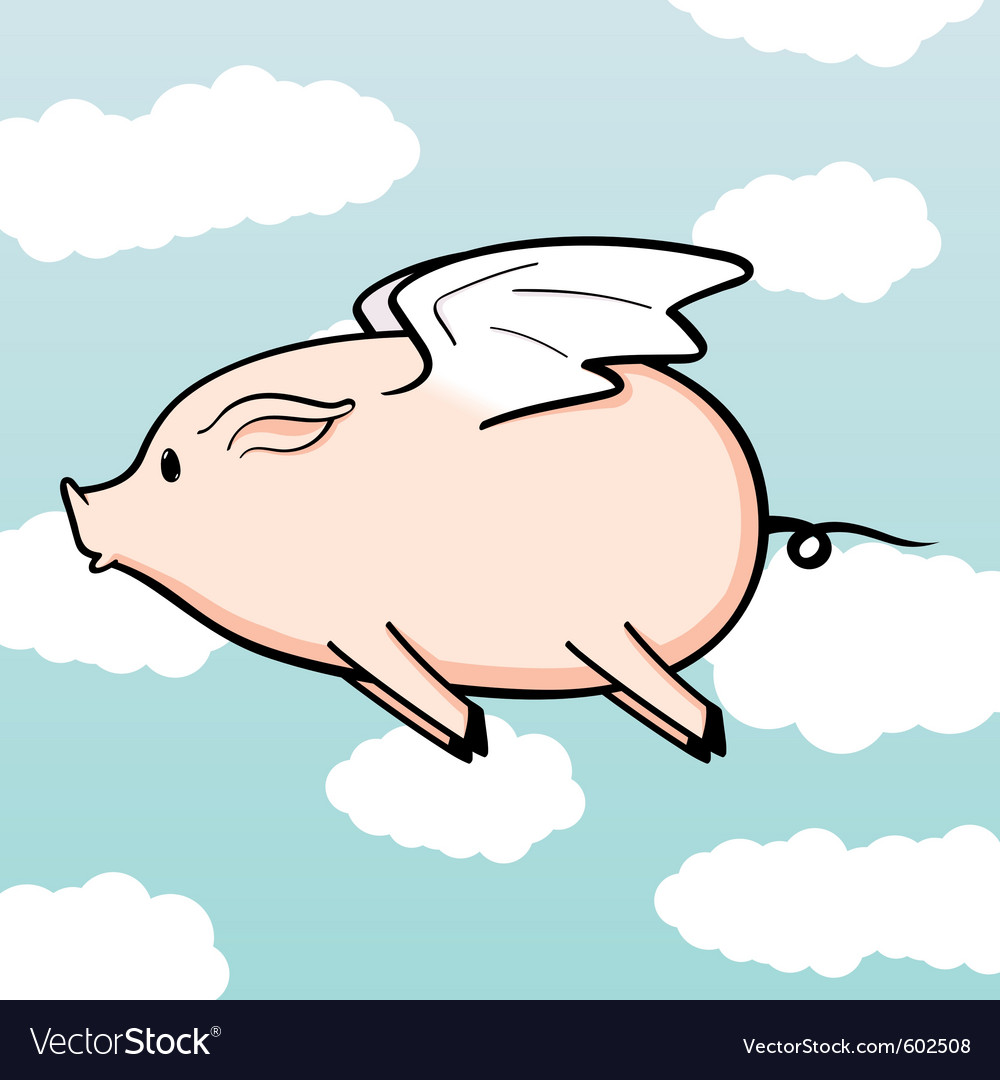 Once you’ve decided your WBT, practice until it’s time to come back together. Practice makes perfect!Word: impossibleDefinition: not able / to happenExample sentences:It’s probably safe to say that it is impossible for a pig to fly with wings.If you finish planning and practicing your teaching and have extra time, with all group members write as many as you can of your word…Synonyms: ______________________________________________________Antonyms: _______________________________________________________Your Name:______________________________________________GROUP 6 – Navajo Code Talkers Vocabulary Whole Brain TeachingYour Task: Teach the class this vocab word using Whole Brain Teaching.Tell us the vocab wordTell us the definitionShow us hand gestures to help everybody remember (all group members must do same movements – so decide them and practice together)Gestures cannot involve other people or props. (Gestures must be something each person can do alone; this means you may not create anything that would require people in your group to touch or interact with each other at all – also no props)Choose a speaker. Everyone else is showing us the hand movements. Elect a group member to speak, and all other group members are doing the hand signalsIndoor voice levelOnce you’ve decided your WBT, practice until it’s time to come back together. Practice makes perfect!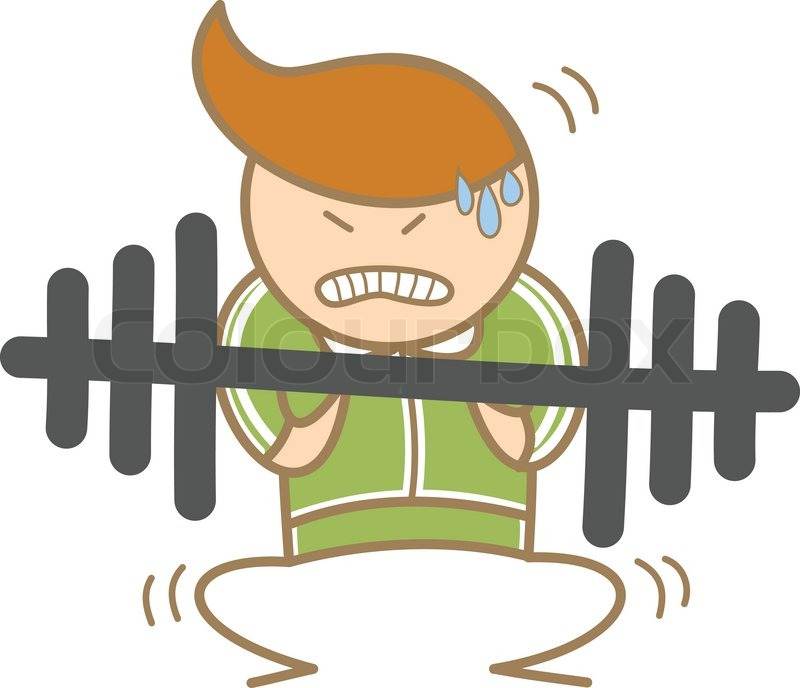 Word: intenseDefinition: very strong / very extremeExample sentences:That workout was so intense!If you finish planning and practicing your teaching and have extra time, with all group members write as many as you can of your word…Synonyms: ______________________________________________________Antonyms: _______________________________________________________Your Name:______________________________________________GROUP 7 – Navajo Code Talkers Vocabulary Whole Brain TeachingYour Task: Teach the class this vocab word using Whole Brain Teaching.Tell us the vocab wordTell us the definitionShow us hand gestures to help everybody remember (all group members must do same movements – so decide them and practice together)Gestures cannot involve other people or props. (Gestures must be something each person can do alone; this means you may not create anything that would require people in your group to touch or interact with each other at all – also no props)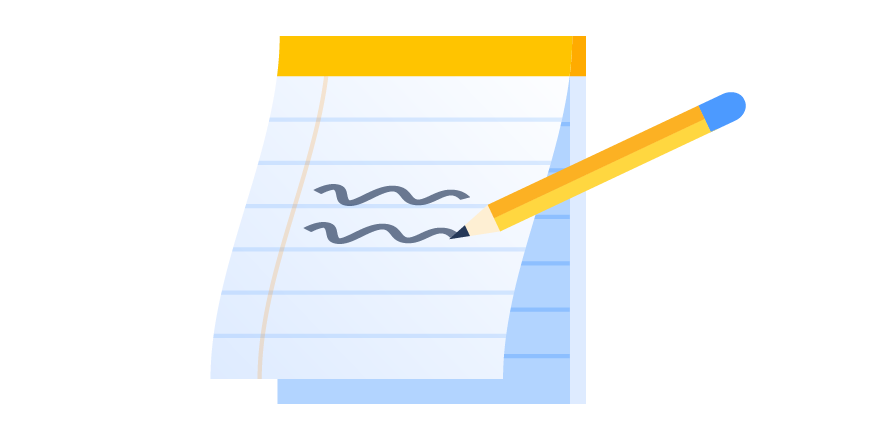 Choose a speaker. Everyone else is showing us the hand movements. Elect a group member to speak, and all other group members are doing the hand signalsIndoor voice levelOnce you’ve decided your WBT, practice until it’s time to come back together. Practice makes perfect!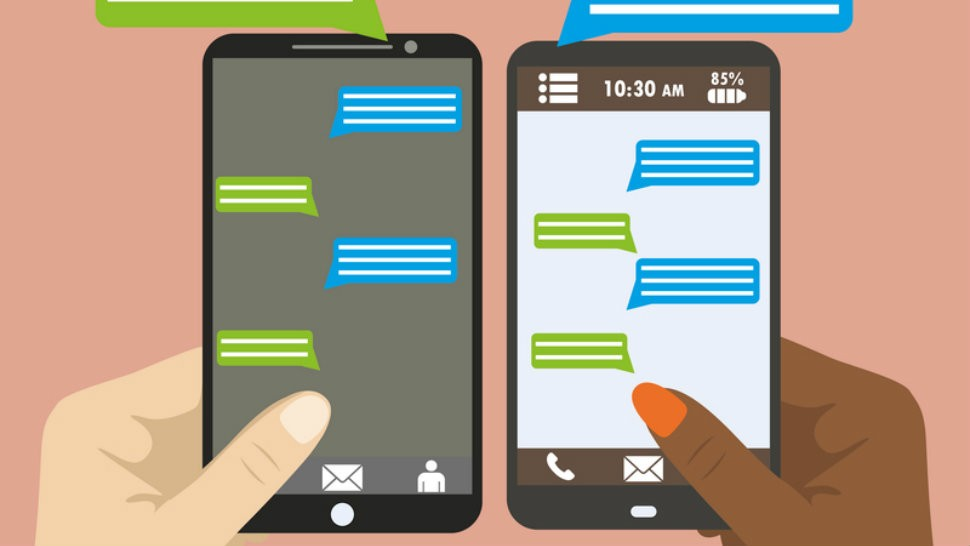 Word: messagesDefinition: information / sent from / one 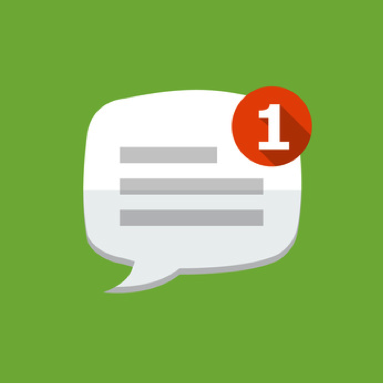                  person / to anotherExample sentence:I know that my mom got a message because her phone just beeped.If you finish planning and practicing your teaching and have extra time, with all group members write as many as you can of your word…Synonyms: ______________________________________________________Antonyms: _______________________________________________________Your Name:______________________________________________GROUP 8 – Navajo Code Talkers Vocabulary Whole Brain TeachingYour Task: Teach the class this vocab word using Whole Brain Teaching.Tell us the vocab wordTell us the definitionShow us hand gestures to help everybody remember (all group members must do same movements – so decide them and practice together)Gestures cannot involve other people or props. (Gestures must be something each person can do alone; this means you may not create anything that would require people in your group to touch or interact with each other at all – also no props)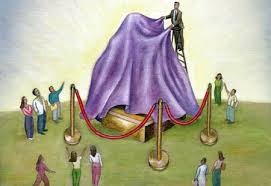 Choose a speaker. Everyone else is showing us the hand movements. Elect a group member to speak, and all other group members are doing the hand signals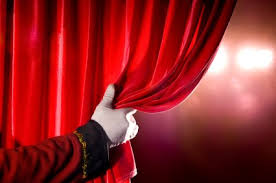 Indoor voice levelWord: revealDefinition: to make / knownExample sentences:I can’t wait for them to reveal the winner!If you finish planning and practicing your teaching and have extra time, with all group members write as many as you can of your word…Synonyms: ______________________________________________________Antonyms: _______________________________________________________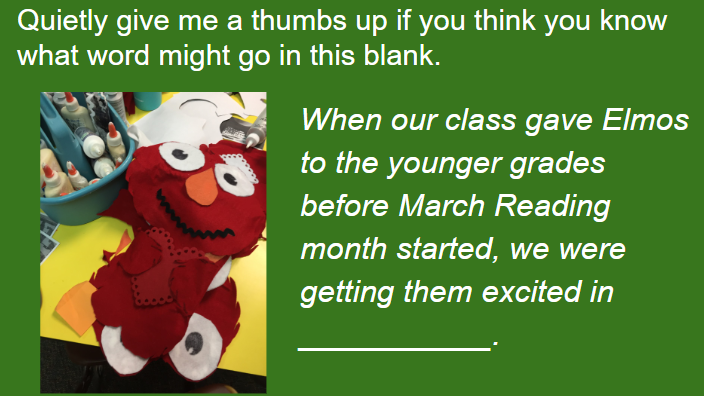 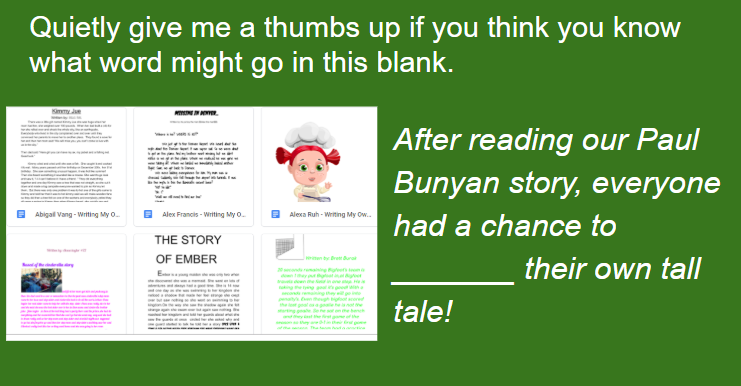 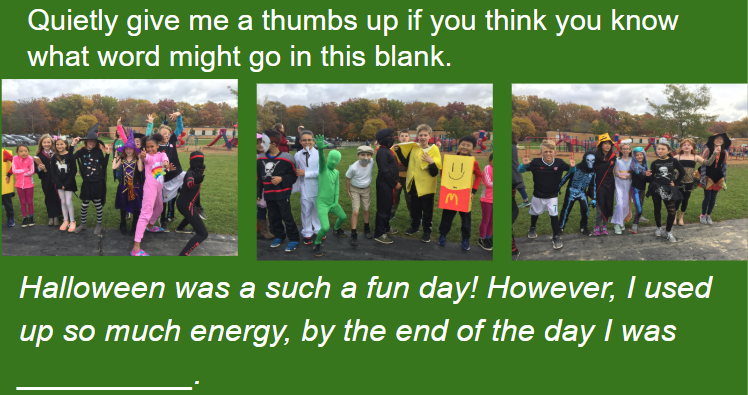 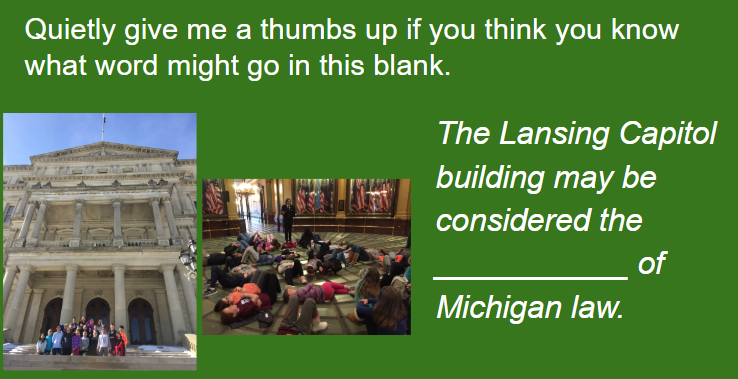 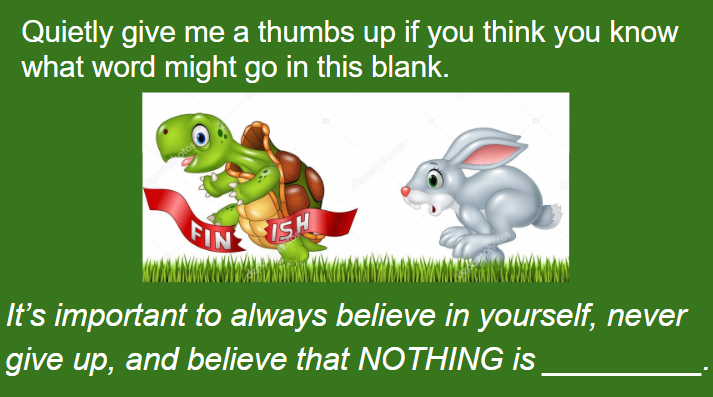 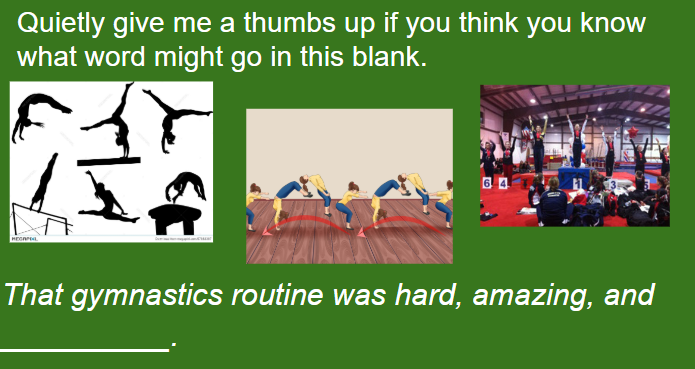 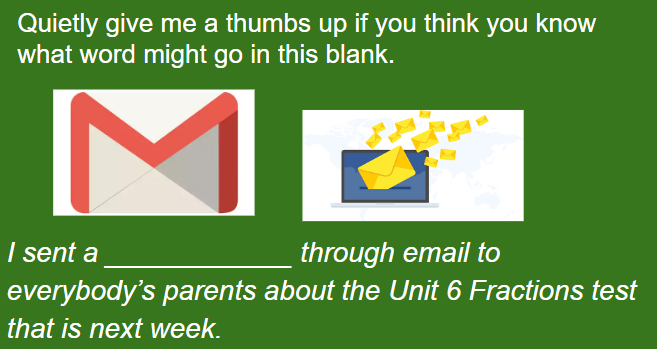 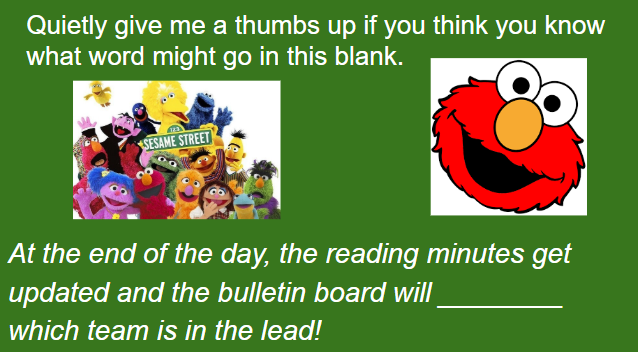 Vocabulary, Definitions, Example Sentences, and Critical Questionsadvance (v, n, adj) → Progress in front of others OR Do something ahead of time.The officer planned to advance through the ranks and one day become commander.If you study in advance, you will probably do better on the test.Whole Class: Thumbs up or down - advance or not in advance:After you complete a test, your teacher tells you the answers. (not in advance)You eat a good breakfast before you go to school. (in advance)You get ready for a party by decorating. (in advance)One Person/Partner Share: Call Random (Critical Q)I made advance preparations for my fractions test. What would advance mean here? What could you do in advance for this?I prepared in advance for the hockey game. What does advance mean in this sentence?What would be an antonym of “advance”? *Use sentence starterdeveloped (adj, v) → Brought into beingAfter we read Voices in the Park, everybody in our class developed their own picture book.The Founding Fathers developed the constitutionOne Person/Partner Share: Call Random (Critical Q)Use developed in a sentence.exhausting (adj, v) → Making tiredThat soccer game was so long and exhausting.Sometimes it’s exhausting when I play tag at recess.One Person or Partner Share: Call Random (Critical Q)What would be a synonym of exhausting? *Use sentence starterheadquarters (n) → Central offices where orders come fromMSU has its own police headquarters, separate from East Lansing.One Person/Partner Share: Call Random (Critical Q)If you had to name the “headquarters” of the United States of America, what would you say it is? *Use sentence starterWhere would the “headquarters” of Cornell be? *Use sentence starterimpossible (adj)  → Not able to happenBefore airplanes were invented, people thought it was impossible to fly.One Person/Partner Share: Call Random (Critical Q)Use impossible in a sentence.intense  (adj) → Very strong; extremeThat basketball game was intense, I was on the edge of my seat the entire time!One Person/Partner Share: Call Random (Critical Q)Without talking, show me with your body/face how you would look/act if you were:In the intense coldintense  curiosityIntense heatIntense concentration during a testmessages (n) → information sent from one person to anotherBefore technology advanced, it used to be really hard to send messages. But now within seconds, we can send email messages, text messages, Seesaw messages, and more.One Person/Partner Share: Call Random (Critical Q)Before technology advanced, it used to be really hard to send messages. But now within seconds, we can send messages. What type of messages can we send today? (text, email, voice message, note messages in the mail, Seesaw/Facebook, Youtube comment messages, etc).*Use sentence starter: One type of message we send today is….reveal (v, n) → To make knownWhen we play our 2TUT game, I have you all guess who the facts are about before I reveal who the person is.One Person/Partner Share: Call Random (Critical Q)Show, hide, discover, concealClass, when hands drop - You say “antonym” or “synonym”:Is show an antonym or synonym of reveal? (synonym)Is hide an antonym or synonym of reveal? (antonym)Is discover an antonym or synonym of revealed? (synonym)Is an conceal an antonym or synonym of reveal?Name:______________________________                         Date:_________________Exit Slip - Navajo Code Talkers Vocabularyadvance (v, n, adj) means… ______________________________________________Sentence using this word: _________________________________________________________________________________________________________________________Picture:developed (adj, v) means... ______________________________________________Sentence using this word: _________________________________________________________________________________________________________________________Picture:exhausting (adj, v) means... _____________________________________________Sentence using this word: _________________________________________________________________________________________________________________________Picture:headquarters (n) means... ______________________________________________Sentence using this word: _________________________________________________________________________________________________________________________Picture:impossible (adj) means... ______________________________________________Sentence using this word: _________________________________________________________________________________________________________________________Picture:intense  (adj) means... ______________________________________________Sentence using this word: _________________________________________________________________________________________________________________________Picture:messages (n) means... ______________________________________________Sentence using this word: _________________________________________________________________________________________________________________________Picture:reveal (v, n) means... ______________________________________________Sentence using this word: _________________________________________________________________________________________________________________________Picture:Name:________________________________Navajo Code Talkers Vocabulary - Exit Slip HelperBelow are the vocabulary words and definitions. They are not in order. You may use these to help you fill out your own definitions page.Name:________________________________Navajo Code Talkers Vocabulary - Exit Slip HelperBelow are the vocabulary words and definitions. They are not in order. You may use these to help you fill out your own definitions page.Vocab Words (not in order)advance (v, n, adj)reveal (v, n) developed (adj, v) headquarters (n)exhausting (adj, v) impossible (adj)  intense  (adj) messages (n) Definitions (not in order)progress in front of others OR do ahead of timebrought into beingmaking very tiredCentral officescan’t happen / not possiblevery strong; very greatinfo sent to someone elseto showVocab Words (not in order)advance (v, n, adj)reveal (v, n) developed (adj, v) headquarters (n)exhausting (adj, v) impossible (adj)  intense  (adj) messages (n) Definitions (not in order)progress in front of others OR do ahead of timebrought into beingmaking very tiredCentral officescan’t happen / not possiblevery strong; very greatinfo sent to someone elseto showVocab Words (not in order)advance (v, n, adj)reveal (v, n) developed (adj, v) headquarters (n)exhausting (adj, v) impossible (adj)  intense  (adj) messages (n) Definitions (not in order)progress in front of others OR do ahead of timebrought into beingmaking very tiredCentral officescan’t happen / not possiblevery strong; very greatinfo sent to someone elseto showVocab Words (not in order)advance (v, n, adj)reveal (v, n) developed (adj, v) headquarters (n)exhausting (adj, v) impossible (adj)  intense  (adj) messages (n) Definitions (not in order)progress in front of others OR do ahead of timebrought into beingmaking very tiredCentral officescan’t happen / not possiblevery strong; very greatinfo sent to someone elseto showVocab Words (not in order)advance (v, n, adj)reveal (v, n) developed (adj, v) headquarters (n)exhausting (adj, v) impossible (adj)  intense  (adj) messages (n) Definitions (not in order)progress in front of others OR do ahead of timebrought into beingmaking very tiredCentral officescan’t happen / not possiblevery strong; very greatinfo sent to someone elseto showVocab Words (not in order)advance (v, n, adj)reveal (v, n) developed (adj, v) headquarters (n)exhausting (adj, v) impossible (adj)  intense  (adj) messages (n) Definitions (not in order)progress in front of others OR do ahead of timebrought into beingmaking very tiredCentral officescan’t happen / not possiblevery strong; very greatinfo sent to someone elseto showVocab Words (not in order)advance (v, n, adj)reveal (v, n) developed (adj, v) headquarters (n)exhausting (adj, v) impossible (adj)  intense  (adj) messages (n) Definitions (not in order)progress in front of others OR do ahead of timebrought into beingmaking very tiredCentral officescan’t happen / not possiblevery strong; very greatinfo sent to someone elseto showVocab Words (not in order)advance (v, n, adj)reveal (v, n) developed (adj, v) headquarters (n)exhausting (adj, v) impossible (adj)  intense  (adj) messages (n) Definitions (not in order)progress in front of others OR do ahead of timebrought into beingmaking very tiredCentral officescan’t happen / not possiblevery strong; very greatinfo sent to someone elseto showVocab Words (not in order)advance (v, n, adj)reveal (v, n) developed (adj, v) headquarters (n)exhausting (adj, v) impossible (adj)  intense  (adj) messages (n) Definitions (not in order)progress in front of others OR do ahead of timebrought into beingmaking very tiredCentral officescan’t happen / not possiblevery strong; very greatinfo sent to someone elseto show